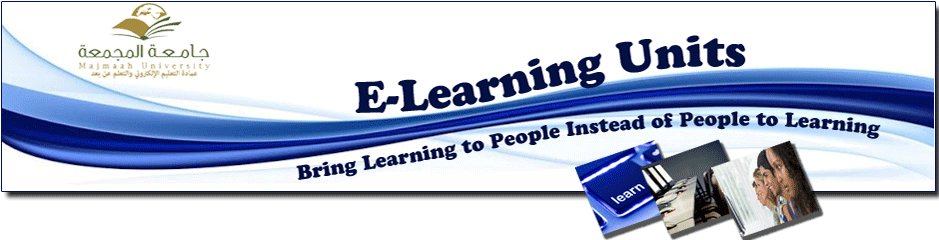 عميد كلية التربية بالزلفي د. عبدالله السويكت يقدم شكره لعميد التعليم الإلكتروني على نجاح خطة التدريب والانشطة للفصل الثانيقدم عميد كلية التربية بالزلفي د. عبدالله السويكت يقدم شكره العميق لعميد التعليم الإلكتروني على نجاح خطة التدريب والانشطة للفصل الدراسي الثاني وذلك بعد إطلاع سعادته على التقرير المقدم من قبل الاستاذه منيره البداح مشرفة وحدة التعليم الإلكتروني في أقسام الطالبات بكلية التربية بالزلفي حول الدورات التدريبية المنفذة في التعليم الإلكتروني لعضوات هيئة التدريس في الكلية .  